九年级道德与法治下册期末测试卷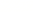 班级___________ 姓名___________ 学号____________ 分数____________（考试时间；60分钟  试卷满分；100分）注意事项；1．本试卷分第I卷（选择题）和第II卷（非选择题）两部分。答卷前，考生务必将自己的班级、姓名、学号填写在试卷上。2．回答第I卷时，选出每小题答案后，将答案填在选择题上方的答题表中。3．回答第II卷时，将答案直接写在试卷上。第Ⅰ卷（选择题 共40分）一、选择题；本题共20个小题，每小题2分，共40分。在每小题给出的四个选项中，只有一项是符合题目要求的。1．．我国倡议共建“一带一路”的几年间，马来西亚白咖啡、老挝红木、蒙古国手工编织地毯……这些进口商品在超市里越来越多，种类也越来越丰富。这让我们感受到（　　）①封锁、孤立、以邻为壑的现象依然存在②当今世界是一个发展的世界、紧密联系的世界③世界的变化给国家的发展带来深远的影响④世界的变化与我们的生活息息相关A．①②      B．③④      C．①③      D．②④【答案】D【解析】题干中的描述，体现了国外商品走进百姓的生活，体现了当今世界是一个开放、发展、紧密联系的世界，经济全球化是世界经济发展趋势，世界的变化与我们的生活息息相关，②④说法正确，符合题意；①③题干中没有体现，不合题意。2．猪肉价格上派的主要原因来自一种猪的致死传染病一一非洲猜瘟。非洲猪瘟在非洲呆了半个世纪。1957年，非洲猪瘟首次离开非洲，登陆欧洲。在随后的几十年里，非洲猪瘟延至南美、欧洲其他国家乃至俄罗斯，非洲猪蔓延个俄罗斯的时候，用了十年时间，而在2019年传入中国的时候，仅用了多半年时间就传遍中国大江南北!这说明（　　）①树立国家总体安全观，重视生态安全势在必行②经济全球化也使风险和危机跨国界传递③经济全球化使全球范围内配置资源更加合理有效④经济全球化更需要居安思危，重视国家经济安全A．①②③      B．②③④      C．①②④      D．①③④【答案】C【解析】分析材料可知，非洲猪瘟在全球传播的速度越来越快，体现了经济全球化的影响，表明经济全球化也使风险和危机跨国界传递，启示我们要树立国家总体安全观，重视生态安全势在必行，经济全球化更需要居安思危，重视国家经济安全，①②④是正确的选项；③选项材料体现了经济全球化的消极影响，不符合题意。3．2020年4月20日凌晨，《猫和老鼠》《大力水手》《霍比特人》等动画作品的创作者吉恩•戴奇去世，不同地区和文化的粉丝们在社交媒体上向他致敬：“您过着艺术家的生活，影响了无数代人，这将永远不会被忘记。”这一材料告诉我们（　　）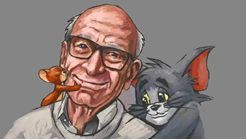 A．我国的中华文化源远流长、博大精深      B．需要发展社会主义先进文化      C．要用开放和包容心态对待多样的文化      D．每个民族的文化都是独特的【答案】C【解析】题文材料中的《猫和老鼠》《大力水手》《霍比特人》等动画作品深受国人的喜爱，这属于外来文化，所以材料启示我们要用开放和包容心态对待多样的文化，故C符合题意；AB排除，材料未涉及中华文化、社会主义先进文化的内容；D的说法不合题意，排除。4．下表是各国曾经制定的发展战略，对此解读正确的有（　　）①都以发展经济和科技作为战略竞争的重点②都希望通过自身的努力获得新的发展机遇③世界各国在应对竞争的同时，加强了合作④随着科技的进步，国家间交往越来越频繁A．①②      B．①③      C．②④      D．③④【答案】A【解析】题干中各国制定的发展战略，说明他们都以本国的经济和科技发展作为竞争重点，都希望通过努力获得发展新机遇，①②符合题意；③④在题干中未体现。5．世界整体上维持和平的态势，但战争的阴影从未远离，局部战争与冲突从未间断，叙利亚内战打了9年，至今没有结束，伤亡惨重；美国伊朗局势再次升级等等。但在这个世界上，有无数人在默默地守卫和平，让我们拥有安宁的生活。维护世界和平（　　）A．就要反对竞争      B．要依靠中国积极担当，贡献智慧      C．需要每个人的努力，主动承担责任      D．就要反对战争和冲突这一时代的主题 【答案】C【解析】根据所学知识，维护世界和平，需要联合国和世界各国政府的共同参与，还需要世界人民的共同努力，主动承担责任，C正确；维护世界和平与竞争并不矛盾，A错误；维护世界和平不能仅仅依靠中国积极担当，贡献智慧，需世界各国共同参与，B错误；和平与发展是当今时代主题，D错误。6．国家主席习近平在阐述“人类命运共同体”理念时强调：“我们生活在地球村，应该牢牢树立命运共同体意识，顺应时代潮流，把握正确方向，坚持同舟共济，推动亚洲和世界发展迈上新台阶。”构建人类命运共同体，要求各国（　　）①努力扩大利益的交汇点，谋求开放创新、包容互惠的发展前景②坚持共建共享，建设一个普遍安全的世界③坚持绿色低碳，建设一个清洁美丽的世界④坚持交流互鉴，建设一个开放包容的世界A．①②③④      B．①②③      C．③④      D．①②④【答案】A【解析】构建人类命运共同体，需要各国要努力扩大利益的交汇点，谋求开放创新、包容互惠的发展前景；各国应坚持对话协商，建立一个持久和平的世界；坚持共建共享，建立一个普遍安全的世界；坚持合作共赢，建设一个共同繁荣的世界；坚持交流互鉴，建设一个开放包容的世界；坚持绿色低碳，建设一个清洁美丽的世界。①②③④说法都正确，符合题意。7．贫困是人类长期面临的社会现象，阻碍着人类的发展，消除一切形式的贫困是联合国2030年可持续发展议程的首要目标。袁隆平及其团队13年的“援非”路，用稳定的粮食产量带马达加斯加走出了贫困，杂交水稻还被印上了马达加斯加面额最大的纸钞，并被列入该国的发展国策。下列消除贫困的策略正确的是（　　）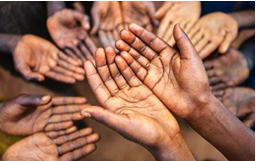 A．贫困国家必须等待中国的援助      B．贫困国家只能靠自身加倍努力      C．世界各国要积极行动共同努力      D．依赖联合国就能消除贫困饥饿【答案】C【解析】题干中的描述，体现了当今世界还存在着贫困问题，消除贫困是当今人类必须共同面对的发展课题，需要各国要结合自身实际情况，积极行动，共同努力，故C法正确，符合题意。A错误，该观点不符合实际；B错误，贫困国家消除贫困要立足自身，接受援助；D错误，“就能”的表述太绝对。8．作为全球政治经济互动的重要主体，中国广泛参与全球和区域合作，积极参与国际和地区事务，不断为全球治理提供新思路新方案，成为维护世界和平、促进共同发展的重要力量。下列能体现这一做法的事件是（　　）①中国大力推进人工智能产业发展②中国在气候与可持续发展会议上承诺致力于全球气候治理③第二届“一带一路”国际合作高峰论坛在北京举办④中国推进粤港澳大湾区建设A．①②      B．①④      C．②③      D．③④【答案】C【解析】中国在气候与可持续发展会议上承诺致力于全球气候治理，第二届“一带一路”国际合作高峰论坛在北京举办，都体现了作为全球政治经济互动的重要主体，中国广泛参与全球和区域合作，积极参与国际和地区事务，不断为全球治理提供新思路新方案，成为维护世界和平、促进共同发展的重要力，故②③正确；①④排除，中国大力推进人工智能产业发展，中国推进粤港澳大湾区建设，都是国内的发展建设。9．至今牛津英语词典已收录了1000多个中文单词，像Kowtow（磕头）、Guanxi（关系）、Hukou（户口）、Goji berry（枸杞）、Wuxia（武侠）等我们耳熟能详的词汇都已经名列其中。从文化角度来看，这说明（　　）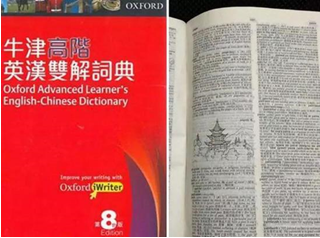 ①中国文化的国际影响力正在不断增强②不同文化最终都会走向完全融合之路③坚定文化自信，对中国文化要有底气④用开放、包容的心态，学习和借鉴一切外来文化A．①②      B．③④      C．②④      D．①③【答案】D【解析】题干中牛津英语词典已收录了1000多个中文单词，说明了中华文化的国际影响力正在不断增强，启示我们要坚定文化自信，对中国文化要有底气，①③说法正确，符合题意；②说法错误，“完全融合”的说法过于绝对，不符合现实；④说法错误，要学习借鉴一切优秀文化成果。10．国务院新闻办公室2020年9月27日发布《新时代的中国与世界》白皮书。海外舆论对此高度评价，认为白皮书客观反映了中国发展取得的巨大成就，同时指出中国发展正不断给世界带来全新机遇。对此理解不正确的是（　　）A．我国在资金、人才、技术、管理经验、基础设施等领域具备良好的积累      B．和平、发展、合作、共赢的时代潮流越来越强劲      C．中国的国际影响力不断提升，在经济合作、全球治理等多个领域发挥的引领作用越来越大      D．中国已走向世界舞台中心的事实被世界很多国家所接受【答案】D 【解析】题干表述了海外高度评价中国，指出中国发展取得了巨大成就，也给世界带来全新机遇，这说明了我国在资金、人才、技术、管理经验、基础设施等领域具备良好的积累，也说明了我国的国际影响力不断提升，在经济合作、全球治理等多个领域发挥的引领作用越来越大，从中也感受到和平、发展、合作、共赢的时代潮流越来越强劲，ABC的说法均是正确的，D是错误的，中国是一个和平、合作、负责任的大国，但还没有走到世界舞台的中心。11．下图漫画说明（　　）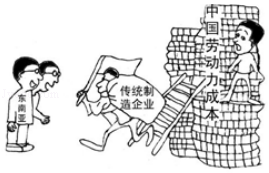 A．中国经济面临一定下行压力和不少困难      B．中国的海外投资面临不少困难和风险      C．“中国制造”在新的历史条件下需要转型升级      D．中国的综合国力不断提升，面临新的发展契机【答案】A【解析】题干漫画信息，说明了我国在发展中面临着挑战，表现在中国经济面临一定的下行压力和不少困难；劳动力成本上升，“中国制造”需要转型升级；复杂多变的国际形势，给中国“走出去”发展战略带来各种挑战等方面，A说法正确，符合题意；B与漫画信息不符；C错误，需要转型升级；D错误，是面临新的挑战。12．新中国成立以来，尤其是改革开放40年以来，我国社会主义现代化建设取得了辉煌成就。但成绩属于过去，未来仍待创造。走在发展的道路上，总会遇到新问题、新困难、新挑战。“危和机总是同生并存”，面对机遇与挑战，中国的发展要行稳致远，必须（　　）①把提升发展质量放在首位②积极寻求新的经济增长点③以更加开放的态度积极参与全球规则的制定，掌握在国际竞争中的决定权④审时度势，顺势而为，赢得主动A．①②③      B．①②④      C．①③④      D．②③④【答案】B【解析】依据课本内容，面对机遇与挑战，我们应当增强忧患意识，提高自主创新和自我发展的能力，抓住机遇，战胜各种困难和风险，加快发展，把提升发展质量放在首位，积极寻求新的经济增长点，以更加开放的态度积极参与全球规则制定，①②④符合题意；③中“掌握在国际竞争中的决定权”错误，不正确。13．随着国人教育需求的不断升级，暑期海外游学持续升温。据《中国国际游学行业发展报告》显示，2020年国际游学市场规模将达435亿元。下列选项中关于海外游学的认识有误的是（　　）A．海外游学是我们走向世界的重要形式      B．海外游学是培养我们心系祖国、胸怀世界情怀的唯一途径      C．海外游学有助于我们走向世界，变得历练、成熟      D．海外游学有助于我们体验不同的文化环境【答案】B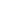 【解析】题文材料表明海外游学是我们走向世界的重要形式，有助于我们走向世界，了解世界，体验到不同的文化环境，使我们变得历练、成熟，促进了全面发展，故ACD观点正确，但不合题意；B观点错误，符合题意，“唯一”的说法太绝对。14．“孔子登东山而小鲁，登泰山而小天下”。面对世界大发展大变革大调整的新形势，为更好推进人类文明进步事业，我们必须登高望远，正确认识和把握世界大势和时代潮流。为此，走向世界的中学生应该（　　）①不断丰富知识储备，增强人文底蕴②树立科学精神，掌握科学思维方法③以学习为重，无需关注外面的世界④积极参与社会实践，培养创新能力A．①②③      B．①②④      C．①③④      D．②③④【答案】B【解析】依据教材知识，走向世界，需要用世界的眼光看问题，需要具有平等意识和参与意识，需要善于学习；需要不断丰富知识储备，增强人文底蕴，树立科学精神，掌握科学思维方法，积极参与社会实践，培养创新能力。分析可知，①②④正确；③错误，走向世界需要关注外面的世界。15．毛泽东说：“世界是你们的，也是我们的，但归根结底是你们的。你们青年人朝气蓬勃，正在兴旺时期，好像早晨八九点钟的太阳。希望寄托在你们身上。”实现中华民族伟大复兴的中国梦，需要（　　）A．不同的历史时期有相同的责任      B．不同的历史时期有不同的责任      C．一代又一代有志青少年接力奋斗，我们必将站到时代的潮头      D．去国外建功立业，创造自己精彩的人生【答案】C【解析】要实现中华民族伟大复兴的中国梦，要将国家和人民作为一个命运共同体，把国家利益和人民利益紧密联系在一起，需要我们认真学习科学文化知识，培养自己的创新意识和创新能力。践行社会主义核心价值观，提高自身的道德修养。认真学习法律知识，做一个遵纪守法的公民，需要一代代人埋头苦干和接力奋斗，C是正确的选项；A错误，不同的历史时期有不同的责任；B不符合题意；D不是实现中华民族伟大复兴的中国梦的做法。16．“在我很小的时候，有一次母亲给我讲岳母刺字的故事。我说，把字刺上去，多疼啊!我母亲说，是疼，但心里铭记住了。‘精忠报国’四个字，我从那个时候一直记到现在，它也是我一生追求的目标。”在习近平总书记自述的这个故事里，我们读出了（　　）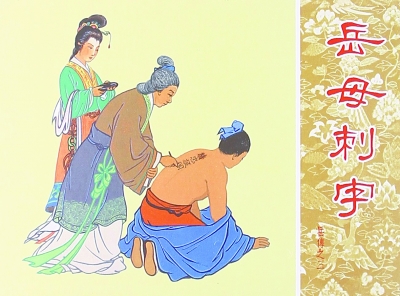 ①浓浓的爱国情怀②良好的家风家教③深深的思乡之情④殷切的慈母期盼A．①②③      B．①②④      C．①③④      D．②③④【答案】B【解析】题干中习近平总书记的自述故事，充分体现了习近平总书记的母亲对儿子报效祖国的殷切期盼，体现了浓浓的爱国情感和良好的家风，①②④说法正确，符合题意；③与题意不相符。17．据有关调查显示，在学习过程中，69.75%的初中生和67.84%的高中生表示心理上显得比较紧张，并产生焦虑情绪，甚至产生自单、嫉妒、封闭心理。而导致他们紧张的因素，主要是学习压力大。面对学习压力作为中学生应该（　　）①依据实际情况，理智从容应对②懂得学习压力有利于保持学习兴奋状态③消除、逃避学习压力④掌握缓解学习压力的方法，坦然面对A．①④      B．①③      C．②③      D．②④【答案】A【解析】分析题意，通过调查的数据显示，大部分的同学在学习过程中心理上显得比较紧张，主要的问题是面临学习的压力，学习中存在的学习压力是正常的，但要掌握缓解学习压力的方法，坦然面对，依据自身的实际情况，理智从容应对，①④符合题意；②保持适度的学习压力有利于我们的学习，过度的学习压力不利于我们学习和身体健康；③错误，逃避学习压力不利于压力的解决。18．习近平总书记曾指出：“我们的干部要上进，我们的党要上进，我们的国家要上进，我们的民族要上进，就必须大兴学习之风，坚持学习、学习、再学习，坚持实践、实践再实践。”对此，下列理解最恰当的是（　　）A．我们要重视书本知识的学习      B．我们要坚持在实践中学习      C．学习并不是一个长期的过程      D．我们不仅要重视书本知识的学习，而且要坚持在实践中学习【答案】D【解析】题干中习近平总书记的指出内容，充分体现了学习与实践的重要性，说明了我们不仅要重视书本知识的学习，而且要坚持在实践中学习，D说法正确，符合题意；AB片面，C说法错误，学习是一个长期的过程，因为学习没有终点。19．受邀参加2020年央视春晚的全国道德模范、“最美奋斗者”和先进人物代表们都是来自平凡岗位上的劳动者。正是有了各行各业劳动者的奋斗、无怨无悔倾情奉献，才汇聚成礼赞新中国、奋斗新时代的前进洪流。这启示我们（　　）①在自己的岗位上担负起相应的职责要求②通过不断跳槽来选择自己感兴趣的职业③爱岗敬业，创造出物质财富和精神财富④坚定服务人民、奉献社会的信念和理想A．①③④      B．①②③      C．②③④      D．①②④【答案】A【解析】题干中的描述，启示我们要向全国道德模范、“最美奋斗者”和先进人物代表们学习，培养敬业精神，在自己的岗位上担负起相应的职责要求，为社会创造财富，服务社会，奉献社会，①③④说法正确，符合题意；②说法错误，要干一行爱一行，不能老是跳槽。20．习近平总书记寄语青年：“当代青年是同新时代共同前进的一代……广大青年既拥有广阔发展空间，也承载着伟大时代使命。”以下同学对当代青年拥有广阔空间的理解正确的是（　　）A．小李：我们生于伟大的时代，已经建成社会主义现代化强国      B．小姚：随着改革开放的深入，我国与世界各国互动更加频繁      C．小陈：只要有良好的社会环境，广大青年就一定能成就自己      D．小张：我国已基本实现现代化为我们的成长提供了良好条件【答案】B【解析】当代青年是同新时代共同前进的一代，广大青年既拥有广阔发展空间，也承载着伟大时代使命，青少年要立志报效祖国，学习科学文化知识，为祖国的建设做贡献，体现了当代青年是同新时代共同前进的一代。广大青年既拥有广阔发展空间，也承载着伟大时代使命，B是正确的选项；A错误，我们生于伟大的时代，到本世纪中叶建成社会主义现代化强国；C错误，“只要﹣﹣﹣就一定”，太绝对；D错误，我国到2035年基本实现现代化。第II卷（非选择题 共60分）二、非选择题（共4小题，共60分）21．（15分）共同抗疫，命运与共材料一；2020年3月13日，国务院联防联控机制就应对疫情影响做好稳外贸稳外资工作情况举行发布会。总体看，我国经济长期向好的基本发展趋势不会变，我国超大市场规模的强大磁吸力不会变，我国在产业配套、人力资源、基础设施等方面的综合竞争优势不会变，外国投资者长期在华投资经营的预期和信心不会变。材料二；2020年3月26日，国家主席习近平在北京出席二十国集团领导人应对新冠肺炎特别峰会并发表题为《携手抗疫共克时艰》的重要讲话指出，当前，疫情正在全球蔓延，国际社会最需要的是坚定信心、齐心协力、团结应对，携手赢得这场人类同重大传染性疾病的斗争。中方秉持人类命运共同体理念，愿向其他国家提供力所能及的援助，为世界经济稳定作出贡献。（1）材料一中“四个不会变”对世界经济有哪些影响？（3分）（2）国际社会面对疫情应该齐心协力、团结应对的原因是什么？（6分）（3）面对“四个不会变”的趋势和构建人类命运共同体的责任，我国应该如何做？（6分）【答案】（1）能够为世界经济发展注人新的活力，推动世界经济发展。（3分，言之有理即可得分）（2）①当今世界是开放的世界、紧密联系的世界；②疫情威胁人民的生命安全和身体健康，影响世界经济发展；③疫情是人类面临的全球性问题；④世界各国应该加强合作，共同承担国际责任；等等。（6分，言之有理3点即可）（3）①在实现自身发展的同时，通过自身发展为世界发展贡献力量；②致力于解决人类面临的全球性问题，构建人类命运共同体；③推动国际秩序朝着更加公正合理的方向发展，更好地维护我国的利益；④积极参与全球治理，主动承担国际责任，既尽力而为，又量力而行；等等。（6分，言之有理3点即可）【解析】（1）本题考查世界经济的相关知识。联系课本知识回答，材料一中“四个不会变”——我国经济长期向好的基本发展趋势不会变，我国超大市场规模的强大磁吸力不会变，我国在产业配套、人力资源、基础设施等方面的综合竞争优势不会变，外国投资者长期在华投资经营的预期和信心不会变对世界经济有重要影响，能够为世界经济发展注人新的活力，推动世界经济发展。（2）本题考查世界的相关知识。联系课本知识回答，国际社会面对疫情应该齐心协力、团结应对的原因是当今世界是开放的世界、紧密联系的世界；疫情威胁人民的生命安全和身体健康，影响世界经济发展；疫情是人类面临的全球性问题；世界各国应该加强合作，共同承担国际责任；等等。（3）本题考查人类命运共同体的相关知识。联系课本知识回答，面对“四个不会变”的趋势和构建人类命运共同体的责任，我国应该在实现自身发展的同时，通过自身发展为世界发展贡献力量；致力于解决人类面临的全球性问题，构建人类命运共同体；推动国际秩序朝着更加公正合理的方向发展，更好地维护我国的利益；积极参与全球治理，主动承担国际责任，既尽力而为，又量力而行；等等。22．（15分）共享发展机遇材料一；2020年11月4日到10日，第三届中国国际进口博览会在上海举行受新冠肺炎疫情影响，世界经济遭遇重创，但此次进博会各方合作意向热度不减，累计意向成交726.2亿美元，比上届增长2.1%。第三届进博会是疫情防控常态化条件下，中国举办的一场规模最大、参展国别最多、线上线下结合的国际经贸盛会。展会忍展览面积近36万平方米，比上届扩大近3万平方米，观众累计进场近61.2万人次。多国官员和专家学者高度评价中国成功举办进博会，认为这释放出中国全面扩大开放、与世界共赢的积极信号，为疫情影响下世界经济的复苏注入宝贵动力。材料二；刚刚过去的11月份，习近平主席接连出席上合组织成员国会议、金砖国家第十二次会晤、亚太经合组织领导人对话会、二十国集团领导人峰会等四场重大多边外交活动，着眼于世界之变、时代之变、历史之变，发表一系列重要讲话，提出一系列重大理念主张，全面阐释中国新发展格局内涵，拨开世界迷雾，奏响时代强音，开创了新中国外交新的历史。登高望远天地阔，纵横捭阖自从客，在习近平外交思想指引下，中国特色大国外交写下新篇章，坚定不移推动构建人类命运共同体，为实现中华民族伟大复兴不懈奋斗，为促进世界和平发展做出更大贡献。（1）在世界各国都面临抗疫情.稳经济保民生的情况下，中国克服重重困难举办进博会这样一场重大国际经贸活动，表明了什么? （5分）（至少两方面）（2）第三次进博会的成功举办，为疫情影响下世界的整体复苏带来了积极影响，对此请谈谈你的理解。（5分）（至少两方面）（3）登高望远天地阔，纵横捭阖自从容。面对复杂多变的世界局势，我国怎样在国际舞台上发挥更大的作用，请贡献你的智慧。（5分）（至少两方面）【答案】（1）①中国的综合国力显著增强，国际地位日益提高，在国际舞台上发挥着越来越重要的作用；②我国积极参与全球治理，承担大国责任，勇于担当，促进人类社会共同发展；③我国坚持共商共建共享的全球治理观；④我国积极为全球治理提出中国方案，贡献中国智慧；⑤我国推动建设相互尊重、公平正义、合作共赢的新型国际关系；⑥中国致力于成为世界和平的建设者、全球发展的贡献者；⑦中国发挥负责任的大国作用，促进人类社会共同发展，构建人类命运共同体；等等。（5分，言之有理2点即可）（2）①有利于增强全球市场信心，推动世界经济发展，构建人类命运共同体；②有利于促进经济全球化，推动世界各国互通有无、互利互惠、合作共赢；③有利于构建相互尊重、公平正义、合作共赢的新型国际关系；④有利于促进中外人文交流，推动中外文化相互融合、相互促进、多元和谐发展；⑤有利于建立公正合理的国际经济新秩序；等等。（5分，言之有理2点即可）（3）①必须坚持以经济建设为中心，大力发展生产力，增强我国的综合国力；②始终不渝的走和平发展道路，奉行互利共赢的开放战略；③促进和而不同、兼收并蓄的文明交流；④努力提高自身在国际上的影响力，致力于成为世界和平的建设者、全球发展的贡献者、国际秩序的维护者；⑤必须加强国际交流，参与国际合作，积极承担国际责任；⑥以中国的发展为引擎，带动区域与世界的共同发展；等等。（5分，言之有理2点即可）【解析】（1）本题考查世界舞台上的中国的相关知识。联系课本知识回答，在世界各国都面临抗疫情.稳经济保民生的情况下，中国克服重重困难举办进博会这样一场重大国际经贸活动，从综合国力的角度分析，表明了中国的综合国力显著增强，国际地位日益提高，在国际舞台上发挥着越来越重要的作用；从国际责任的角度分析，我国积极参与全球治理，承担大国责任，勇于担当，促进人类社会共同发展；从全球治理的相关知识分析，我国坚持共商共建共享的全球治理观；从中国方案的角度分析，我国积极为全球治理提出中国方案，贡献中国智慧；从国际关系的角度分析，我国推动建设相互尊重、公平正义、合作共赢的新型国际关系；从世界的角度分析，中国致力于成为世界和平的建设者、全球发展的贡献者；从人类命运共同体的相关知识，中国发挥负责任的大国作用，促进人类社会共同发展，构建人类命运共同体；等等。（2）本题考查经济全球化的相关知识。联系课本知识回答，第三次进博会的成功举办，为疫情影响下世界的整体复苏带来了积极影响，从人类命运共同体的相关知识，有利于增强全球市场信心，推动世界经济发展，构建人类命运共同体；从经济全球化的角度分析，有利于促进经济全球化，推动世界各国互通有无、互利互惠、合作共赢；从国际关系的角度分析，有利于构建相互尊重、公平正义、合作共赢的新型国际关系；从文化交流的角度分析，有利于促进中外人文交流，推动中外文化相互融合、相互促进、多元和谐发展；从国际经济秩序的角度分析，有利于建立公正合理的国际经济新秩序；等等。（3）本题考查国际舞台的相关知识。联系课本知识回答，面对复杂多变的世界局势，我国在国际舞台上发挥更大的作用，从经济的角度分析，必须坚持以经济建设为中心，大力发展生产力，增强我国的综合国力；从开放的角度分析，始终不渝的走和平发展道路，奉行互利共赢的开放战略；从文明的角度分析，促进和而不同、兼收并蓄的文明交流；从国际的角度分析，努力提高自身在国际上的影响力，致力于成为世界和平的建设者、全球发展的贡献者、国际秩序的维护者；从国际交流的相关知识分析，必须加强国际交流，参与国际合作，积极承担国际责任；从发展的角度分析，以中国的发展为引擎，带动区域与世界的共同发展；等等。23．（15分）中国智慧，少年担当材料一；2020年03月13日（地评线）中安时评---以“中国力量”挑大国担当“亮”起“世界之光”；一个多月以来，面对新冠肺炎疫情的蔓延，全国人民团结一致、共克时艰，国内疫情正在走出“阴霾”，然而在国内疫情逐渐好转的同时，全球疫情却不断拉响警报，形势不容乐观。3月11日，四川大学华西医院呼吸与危重症医学科两名专家从成都出发，与中国红十字会总会派遣志愿专家团队集合，一行7人赶赴意大利。继伊朗、伊拉克后，中国又派专家团队支援意大利抗疫！此外，中方专家团队随行携带了核酸检测试剂盒等医疗用品和设备、中成药等救援物资。这道来自中国的光芒，在“至暗时刻”闪耀“中国之光”，点燃希望；以“中国经验”燃起“胜利之焰”，驱散迷惘；以“人类命运共同体”开启全球战“疫”新模式。材料二；2020年1月19日，8 4岁高龄的钟南山院士登上了开往武汉的列车。他在拥挤的餐车一隅，蹙眉阖目休息的照片，令人心疼又感动。《人民日报》官微这样评价他；“有院士的专业，有战士的勇猛，更有国士的担当”，而这样的故事，必须被记录、被书写。（1）材料中以“中国经验”燃起“胜利之焰”，驱散迷惘。请结合材料和见闻列举两条中国在这次抗击新冠肺炎疫情中的成功经验。（3分）（2）结合材料说说在这次疫情中中国是如何以“中国力量”挑大国担当的？（6分）（3）钟南山有院士的专业、战士的勇猛、国士的担当。我们青少年学生正处在追逐梦想，实现中华民族伟大复兴中国梦的新时代，应该有怎样的担当、情怀与抱负？（6分）【答案】（1）①中国在这次抗击新冠肺炎疫情中的成功经验；②坚持全国各族人民大团结的力量——中国力量；③坚持人类命运共同体的理念。（3分，言之有理2点即可）（2）①面对危机与难题，中国不推诿、不逃避、也不依赖他人，积极主动地承担相应的责任；②中国全方位参与全球治理，在有关世界和平与发展的各个领域，积极采取行动；③中国用自己的力量，在较短时间内控制住本国疫情；④作为负责任的大国，中国致力成为世界和平的建设者、全球发展的贡献者、国际秩序的维护者。⑤在这次疫情中，中国支援他国抗疫，又为他国输送救援物质，为世界抗疫提供中国方案，贡献中国智慧，做到了既尽力而为，又量力而行。（6分，言之有理3点即可）（3）①每一代青少年都要在自己所处的时代谋划人生、创造历史；②要为建设祖国做好准备，坚定理想信念，志存高远，脚踏实地，勇做时代弄潮儿，努力在实现中国梦的伟大实践中建功立业，创造精彩人生；③我们要传承、弘扬中华优秀传统文化，增强爱国情感，弘扬民族精神和时代精神，践行社会主义核心价值观，做有自信、懂自尊，能自强的中国人，称为中华民族的栋梁；④要了解人类文明进程，积极关切人类问题和世界局势，掌握相应的知识，要有忧患意识、居安思危，提高改变世界的能力和素质；⑤尊重差异、理解和包容多样文化，向国际社会传递中国声音、讲好中国故事、展现中国风貌，成为连接中国与世界的纽带，承担起推动人类共同发展的责任。（6分，言之有理3点即可）【解析】（1）结合材料和见闻列举中国抗疫两条成功经验。材料中“以‘中国力量’挑大国担当‘亮’起‘世界之光’”和“全国人民团结一致、共克时艰”，可见中国力量——全国各族人民的大团结的力量是抗击疫情成功的经验之一；材料中“以‘人类命运共同体’开启全球战‘疫’新模式”，说明中国坚持人类命运共同体理念，与世界各国携手共抗疫情，也是是抗击疫情成功的经验之一。（2）考查中国担当。设问中的关键词是“大国担当”，设问角度是从怎么做回答，限定词是结合材料。首先结合九下课本P29-33，从积极有作为和贡献中国智慧两个角度分析中国是一个有担当的大国，然后结合材料在疫情期间中国积极支援各国抗疫，并输送救援物质都很好的说明了中国以“中国力量”挑大国担当。（3）考查少年当自强。设问的关键词是“担当、情怀与抱负”，设问角度是从怎么做回答。结合九下课本P62-65从为国家和民族未来奋斗，以及推动人类社会发展两个层次来回答。24．（15分）回望成长，走向未来初中生活丰富而多彩，张晓和她的同学们切身感受到了成长的快乐与烦恼，让我们一起分享张晓的快乐，排解她的烦恼，共享收获的喜悦。【成长的快乐】（1）回忆初中生活，最让你难忘的、最快乐的一件事是什么？请写出你的快乐体验。（3分）【成长的烦恼】（2）面对即将到来的中考，张晓心中充满了困惑和迷茫。成绩不是很理想的她，希望能上一所职业技术类学校，尽快就业，而她的父母则希望她继续上高中，哪怕择校也行。假如你是张晓的好朋友，你有何建议？ （6分）【成长的收获】（3）阳光总在风雨后，即将结束初中学习生活的张晓，回顾成长的收获，展望美好的未来，感慨万千的她，在《班级毕业赠言簿》上写下了自己的感言。假如你是张晓，你会怎么写？（6分）【答案】（1）如；我和同学代表班级参加学校的辩论赛活动获得一等奖，从中我感悟到了合作的重要性和团队的力量。（3分，言之有理即可得分）（2）①要理性分析主客观条件，慎重作出选择，用行动实现自己的目标。②初中毕业，我们的人生将进入一个新的阶段。未来，无论身在何处、走向何方，我们都需要努力奋斗，实现自己的人生价值。③面向未来，既需要对未来有美好的憧憬，也需要有脚踏实地的行动。我们不仅要正确理解自己的人生规划，而且要积极关切国家和民族的发展，关注人类与世界发展的前途和命运，在学习和实践中走向未来。④要做好准备，抓住机会，还要善于创造机会，成就自己。同时，我们所面临的挑战与问题，也让我们增添一份沉甸甸的责任感和使命感，提醒我们时不我待，只争朝夕。一切趁现在，一切趁年轻，勇往直前，朝着既定的目标，去想、去做、去体验、去搏击风浪、去迎接考验。（6分，言之有理3点即可）（3）可从做人、学习、生活等方面阐述。（6分，言之有理3点即可）【解析】（1）此问要求学生写出初中生活的体验，具有很强的开放性，难度一般。让学生难忘的、快乐的事情会有很多，不同的学生对同一件事会有不同的感受。因此只要学生根据自己的感受进行说明，符合题意言之有理即可。如；我和同学代表班级参加学校的辩论赛活动获得一等奖，从中我感悟到了合作的重要性和团队的力量。（2）此问要求学生回答怎样面对人生的重大选择，具有一定开放性，难度一般。根据所学知识，在人生的道路上，我们每次关键性的选择都将对未来产生重要影响。因此当我们面临重要选择时，应理性分析主客观条件，努力奋斗，脚踏实地地行动，抓住机会成就自己。只要学生根据“结束与开始”部分中的知识，从上述四个角度说明做法，言之有理即可。（3）此问要求学生说明对初中三年生活的总结，具有很强的开放性，难度一般。解答此问时，只要学生从做人、学习、生活、成长等方面进行说明，符合题意言之有理即可。美国——经济为政府首要目标，以高新技术产业带动经济增长；日本——实施技术立国，加快成果转化；德国——调整科研战略，系统推进创新，激发经济活力，赶超日美；法国——鼓励技术创新，提高竞争能力；……